Муниципальное образовательное учреждение дополнительного образования «Станция юных техников»города Сарова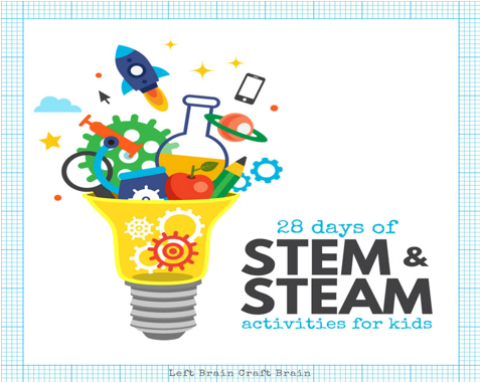 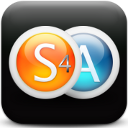 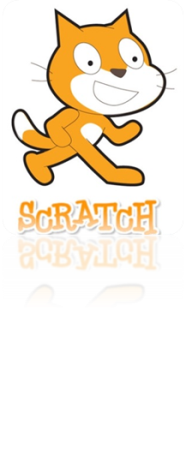 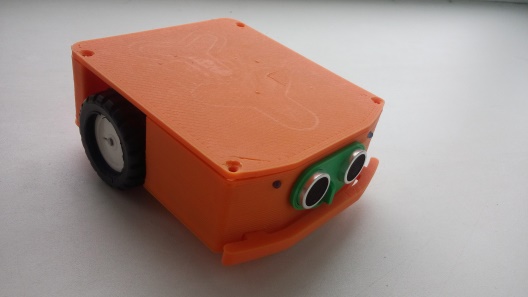 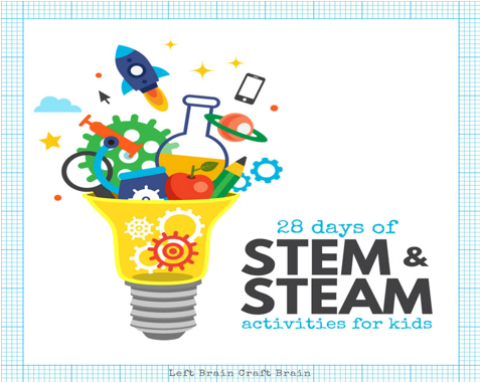 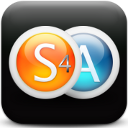 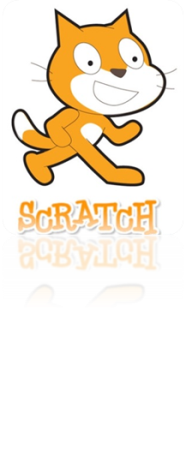 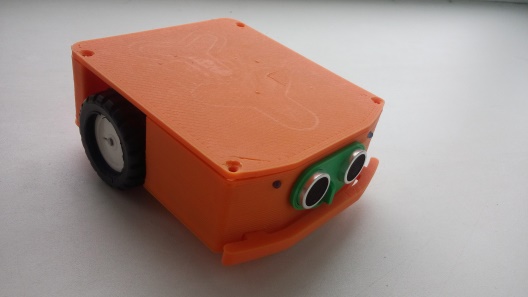 Дополнительная общеобразовательная общеразвивающая программа технической направленности«Знакомство с робототехникой»(стартовый уровень)Возраст обучающихся: с 8-11 летСрок реализации: 1 годАвтор - составитель: Лейбова Татьяна Михайловна к.п.н.,педагог ДО высшей категории  2021 г.ПОЯСНИТЕЛЬНАЯ ЗАПИСКАСреди основных требований к компетентностям, предъявляемым к современным детям - будущим специалистам в сфере инженерии особенно выделяются такие, как: компьютерная грамотность, проектное мышление, умение работать в команде.Обучение робототехнике является одним из перспективных и эффективных методов изучения важных областей современной науки, технологии, конструирования, искусства и математики и входит в новую международную парадигму: STEAM-образования (Science, Technology, Engineering, Art, Mathmatics- англ.).Нормативные правовые документы, с учетом которых разработана дополнительная общеразвивающая  программа:Федеральный закон от 29.12.2012 № 273-ФЗ «Об образовании в Российской Федерации».Приказ Министерства просвещения РФ от 09 ноября 2018 г. № 196 “Об утверждении порядка организации и осуществления образовательной деятельности по дополнительным общеобразовательным программам”. Письмо Министерства образования и науки РФ от 18 ноября 2015 года № 09-3242 «Методические рекомендации по проектированию дополнительных общеразвивающих программ». Распоряжение Правительства Российской Федерации от 24 апреля 2015 г. № 1726-р «Концепция развития дополнительного образования детей».Приказ Минобрнауки России от 23 августа 2017 г. № 816 «Об утверждении Порядка применения организациями, осуществляющими образовательную деятельность, электронного обучения, дистанционных образовательных технологий при реализации образовательных программ».Постановление Правительства Российской Федерации от 30 декабря 2015 года №1493 «О государственной программе «Патриотическое воспитание граждан Российской Федерации на 2016- 2020 годы».Постановление Главного государственного санитарного врача РФ от 4 июля 2014 г. № 41 "Об утверждении СанПиН 2.4.4.3172-14 "Санитарно-эпидемиологические требования к устройству, содержанию и организации режима работы образовательных организаций дополнительного образования детей". Актуальность изучения детьми робототехники подтверждается с одной стороны, фактором высокой популярности современных «игр в роботы», присущим подавляющему большинству современных детей, а с другой - необходимостью заполнить пробел между детскими увлечениями и серьезной предпрофильной подготовкой.Проектирование, конструирование, программирование и электроника составляют основу робототехники, и изучение данных дисциплин, начиная с начальной школы, позволяет детям в игровой форме приобретать метапредметные умения и навыки, позволяющие адаптироваться к современным требованиям технологической и информационной подготовки, необходимой будущим инженерам и специалистам в самых разных областях деятельности. Эта парадигма лежит в основе обучения детей по программе технической направленности «Знакомство с робототехникой», целью которой является: получение детьми младшего школьного возраста первоначальных умений программирования, конструирования, проектной и соревновательной деятельности в сфере робототехники.В процессе реализации данной программы осуществляется решение четырех основных учебных и педагогических задач, ориентированных на освоение универсальных учебных действий и личностного развития обучающихся, а именно:формирование практических навыков алгоритмического и логического мышления в процессе реализации учебных мультимедийных и робототехнических проектов;формирование и развитие первоначальных обще учебных навыков, необходимых для поиска, обработки и систематизации информации и публичного представления результатов своей деятельности, выраженных в конкретных образовательных продуктах;формирование и развитие коммуникативных навыков детей в процессе работы над проектами; содействие раскрытию интеллектуального и творческого потенциала обучающихся в процессе приобретения и практического применения знаний и умений в области образовательной робототехники.Отличительными особенностями данной программы является то, что- для ее реализации используются две среды визуального программирования: Scratch 3.0 и  Scratch for Arduino;- а также, уникальная роботизированная платформа на основе Arduino “VectorBot” (далее VBot), разработанная по запросу и при непосредственном участии автора данной программы (Приложение 1).Наряду с этим, специально для работы с платформой VBot педагогом разработан учебно-методический комплекс, включающий в себя лабораторные работы с рабочими тетрадями для педагога и студентов (примеры в Приложении 2), а также, обучающую презентацию (скриншоты слайдов в Приложении 3). Предполагается, что в процессе реализации программы, адресованной детям младшего школьного возраста, будут моделироваться образовательные ситуации, в которых юные робототехники будут вовлечены в деятельностную активность по программированию и тестированию ботов, в процессе которой смогут инициировать личные рекомендация и предложения по обучению в рамках программы. Таким образом, наряду с осуществлением проектной, исследовательской, экспериментальной и творческой деятельностей, студенты привлекаются, также, к созданию новых образовательных продуктов (учебных заданий и пособий, проектов, исследований), что влияет на формирование их положительной мотивации к самообразованию и дальнейшему обучению. Благодаря такому подходу создаются возможности для эффективного преодоления трудностей в обучении детей в составе разновозрастных учебных групп, а также, в случае наличия одаренных детей, обучающихся с ОВЗ и (или) детей, оказавшихся в сложной жизненной ситуации.Программа рассчитана на 1 год и предусматривает приобретение детьми первоначальных навыков программирования и конструирования на «стартовом» уровне. Общий часовой объем учебного курса в год рассчитан на 216 часов в год.Для эффективной реализации программы используются преимущественно комбинированные виды занятий и электронные методы обучения, наряду с которыми применяются различные формы организации деятельности детей в учебном процессе:очные занятия в общих (по 10 человек) и малых группах (по 2- 3 человека);дистанционные групповые и индивидуальные занятия (посредством использования таких средств как: Скайп, Zoom,  Pruffme, социальные сети и т.п.);выполнение индивидуальных и коллективных проектов;работа по личным творческим планам;презентация и защита работ;участие в массовых мероприятиях различного уровня (выставках, конкурсах, соревнованиях, и т.п.);работа в органах ученического самоуправления на уровне объединения и (или) образовательной организации в целом (например, в качестве Инструктора, члена Ученического жюри, тьютора, ведущего мастер класса или волонтера на соревнованиях и конкурсах и пр.).Режим занятий в неделю и их продолжительность соответствуют рекомендациям СанПин, исходя из которых, занятия могут проводиться:в режиме очного обучения-- 3 раза в неделю по 2 академических часа (т.е. 30+30 минут, всего 1ч.10 минут) или-- 2 раза в неделю по 3 академических часа (т.е.30+30+30 минут, всего 1ч.50 минут),в которые входит обязательный 10-ти минутный перерыв на отдых после каждого академического часа деятельности.в формате дистанционного обучения:-- 3 раза в неделю по 2 академических часа (каждое занятие состоит из: групповой работы онлайн - 1 час, и самостоятельной работы обучающихся при необходимой поддержке педагога - 1 час);-- 2 раза в неделю по 3 академических часа (каждое занятие состоит из: групповой работы онлайн - 1 час, и самостоятельной работы обучающихся при необходимой поддержке педагога - 2 часа).При дистанционном обучении увеличивается доля самостоятельной учебной деятельности детей.Планируемые результаты освоения программыГлавным результатом занятий по программе «Знакомство с робототехникой» является наличие базовых навыков программирования, элементарного конструирования и ведения проектной деятельности, выраженных в способности учащихся к самостоятельному решению ряда задач с использованием визуальных сред программирования, симулятора и робототехнической платформы.УЧЕБНЫЙ ПЛАНна 216 учебных часов(при продолжительности одного занятия равной 3-м академическим часам 2 раза в неделю)УЧЕБНЫЙ ПЛАНна 216 учебных часов(при продолжительности одного занятия равной 2-м академическим часам- 3 раза в неделю)СОДЕРЖАНИЕ ЗАНЯТИЙобразовательного блока «Основы программирования».1.Вводное занятие по учебному курсуТеория:Знакомство с тематическим и практическим содержанием курса, перечнем предполагаемых работ, массовых и конкурсных мероприятий. Демонстрация детских работ по тематике образовательных блоков. Инструктаж по ТБ (ОБЖ) при работе с ПК.Освоение умений работы на ПК (создание файлов и сохранение, обработка визуальной информации, работа с массивом данных). Знакомство с интерфейсом среды Scratch.Практика:Самостоятельное изучение интерфейса среды Scratch: ящики с командами, графический редактор и т. п.2.1 Вводное занятие по учебному блоку. Знакомство с возможностями визуальной программной среды Scratch.Теория:Знакомство с понятиями: «по умолчанию», «создание проекта», «случайный объект», «графический редактор», «программа», «импорт объекта», «дублирование», «режим презентации».Практика:Импортирование и раскрашивание случайных объектов, написание простейшей программы с бесконечным передвижением, не выходящем за рамки сцены; выбор случайного объекта из библиотеки, перенос на него программы первого объекта с заменых значений чисел шагов и градусов поворотов; демонстрация в режиме презентации.Завершение работы в программе.Работа над проектами с применением изученных эффектов и приемов. Демонстрация результатов в режиме презентации. Завершение работы в программе.2.2. Изучение интерфейса программной среды Scratch.  Написание простейших программ. Знакомство с графическими возможностями среды Scratch.Теория:Импортирование и трансформация готовых объектов, написание простейших программ с ними. Знакомство с понятиями: «ось координат», «смена костюмов», «эффекты внешности», «смена костюмов», «анимация», «доли секунды», «градусы». Приемы ручного и автоматического воспроизведения координат объектов. Исследование возможностей изменения внешности объектов с помощью различных эффектов: «рыбий глаз» «призрак», «завихрение» и т.д. Исследование возможностей ящика команд «Перо».  Приемы сохранения проектов.Практика:Работа над проектами с применением изученных эффектов и приемов. Демонстрация результатов в режиме презентации. Сохранение проектов. Завершение работы в программе.2.3 Создание мультимедийных проектов в среде Scratch: анимированных открыток, анимированных проектов- историй, простейших компьютерных игр и интерактивных наглядных пособий.Теория:Знакомство с возможностями графического редактора и использования аудио- и видео файлов в среде Scratch.Создание собственных объектов и различные способы их редактирования. Работа с палитрой, инструментами и эффектами Графического редактора.Освоение приемов создания и программирования мультипликационных эффектов.Понятия: «цикл», «случайное число», «переменная», «слой» и связанные с ними программные действия.Приемы программирования различных эффектов и мультипликации.Исследование возможностей звуковых эффектов и видео файлов, а также, приемов работы с ними для написания программ. Требования к свойствам объектов, загружаемых в среду.Понятие интерактивности. Приемы и средства создания интерактивных объектов и написание программ с их использованием. Управление программами с помощью клавиатуры и мыши.Исследование возможностей ящика команд «Перо» и «Сенсоры».Особенности оформления описаний к проектам игр.Последовательное и параллельное выполнение программ. Общий алгоритм подготовки к проекту (выбор идеи, сюжета, средств реализации, подготовка аудио файлов и т.п.).Приемы отладки программ.Особенности оформления проектов в Интернет сообществе Scratch: наличие краткого описания и комментариев к просмотру и использованию проекта онлайн.Практика:Работа над проектами с применением изученных эффектов и приемов. Демонстрация результатов в режиме презентации. Сохранение проектов. Завершение работы в программе.Создание проектов различных игр с применением изученных эффектов и приемов. Сохранение проектов. Обсуждение критериев оценки проектов. Конкурс проектов. Демонстрация результатов в режиме презентации, оценка проектов.Создание проектов интерактивных тематических открыток, мини историй, клипов и других творческих работ с применением изученных эффектов, и приемов. Обсуждение критериев оценки проектов. Оформление проектов в соответствии с требованиями к проекту в Интернет сообществе.Конкурс проектов. Демонстрация результатов в режиме презентации, оценка проектов; публикация лучших проектов в Интернет сообществе.2.4 Защита проектов, выполненных в среде Scratch. Фестиваль проектов.Теория:Создание мультимедийных образовательных проектов по собственному замыслу и выбору (индивидуальный или коллективный). Обсуждение критериев оценки проектов. Отладка программных продуктов, подготовка к защите. Практика:Защита и оценка по номинациям, например, «Игра», «История», «Наглядное пособие» и т.п. Участие детей в работе Фестиваля проектов в качестве участников и членов жюри.СОДЕРЖАНИЕ ЗАНЯТИЙобразовательного блока «Программирование с элементами конструирования»3.1. Вводное занятие по учебному блоку. Знакомство с роботизированной платформой VectorBot (VBot). Изучение программной среды Scratch for Arduino (S4A).Теория:Знакомство с устройством роботизированной образовательной платформы VBot и медиа инструкциями к ним. Правила подготовки рабочего места к работе и ТБ. Приемы монтажа и демонтажа источников питания. Приемы работы с медиа инструкцией по работе с платформой VBot. Просмотр демонстрационных видео материалов о работе платформы VBot .Изучение интерфейса программной среды Scratch for Arduino (S4A). Приемы написания простейших программ.Практика:Подготовка к работе VBot (работа с источниками питания): приемы работы с отверткой, отработка умений установки гальванических элементов. Приемы соединения VBot с ПК. Создание простейших программ в среде S4A.3.2. Знакомство с возможностями и особенностями среды S4A для программирования роботизированной платформы на базе Arduino.Теория:Понятие о материнской плате (контроллере).  Общие сведения о принципах работы датчиков: расстояния, касания, освещенности, звука. Приемы использования показаний датчиков в программах. Написание простейших программ. Приемы тестирования и отладки программ.Практика:Задания и упражнения для тестирования работы различных датчиков. Создание, тестирование и отладка программ. Игры и соревнования.3.3. Конструирование с роботизированной платформой VBot и подручными материалами.Теория:STEAM –задания с элементами проектной деятельности. Простейшие приемы проектной деятельности и их реализация в конкретных продуктах. Теоретические основы проектной деятельности в сфере робототехники и их реализация в конкретных продуктах. Общий алгоритм подготовки и осуществления проектной деятельности. Приемы работы с различными материалами: пластиковые трубочки, бумажные стаканчики, аптекарские резинки, деревянные палочки, воздушные шарики, скотч, изолента, скрепки и т.п. Приемы соединения и крепления различных материалов между собой. Защита образовательных продуктов. Практика:Изготовление конструктивных элементов из бросовых материалов в соответствии с поставленными целями: для решения инженерной задачи, для соревнований и конкурсов и т.д. Игры и соревнования.3.4. Соревнования и конкурсы.Теория:Понятие о «регламенте» соревнований. Знакомство с различными видами робототехнических соревнований различных уровней и регионов проведения: «Езда по линии», «Кегельринг», «Лабиринт» и т.д. Правила поведения на соревнованиях. Практика:Организация и проведение соревнований внутри объединения. Выступления на соревнованиях в рамках робототехнических состязаний различного уровня.4.Заключительное занятиеТеория:Подведение итогов работы за год. Награждение отличившихся учеников дипломами и похвальными грамотами.Практика:Показательные выступления перед родителями.ФОРМЫ АТТЕСТАЦИИЕжегодная аттестация обучающихся осуществляется в соответствии с Положением о промежуточной аттестации и проводится один раз в год.Формы аттестации могут быть выбраны с учетом предпочтений детей и проводиться в виде конкурсов, лабораторных работ, игровых мероприятий, соревнований, тестирования и т.д.Результатами деятельности каждого ученика являются его образовательные продукты: программные и материальные модели и проекты, а также, версии, идеи, конструкторские решения, тьюторская и волонтерская деятельность и т.п.Результат каждого конкретного занятия – это программный код или (и) робототехническая платформа, или (и) конструкция (механизм), выполняющие поставленную задачу. Проверка проводится как визуально – путем совместного тестирования, так и путем изучения и оценки работоспособности программ или (и) конструкций, созданных учащимися.ОЦЕНОЧНЫЕ МАТЕРИАЛЫДля проведения оценки и мониторинга образовательных достижений, обучающихся в УМК программы содержатся разработанные автором оценочные материалы: «Таблицы мониторинга» (Приложение 4 и 4.1) и «Оценочные таблицы» (Приложение 5).МЕТОДИЧЕСКИЕ МАТЕРИАЛЫУчебно-методический комплекс программы «Знакомство с робототехникой» содержит открытую систему софта (Scratch, Scratch for Arduino) и пакет учебных материалов, включающих в себя задания с «закрытым» и «открытым» решением по двум основным направлениям: программирование и конструирование.Учебные материалы по программированию:- дидактические материалы: карточки Scratch; инструкции-алгоритмы работы;    памятки, рабочие тетради- каталог тематических презентаций- каталог тематических видеоматериалов- коллекция проектов учащихся прошлых летУчебные материалы для проектных работ с робототехнической платформой представлены в разделах:- работа по инструкциям моторами и программами движения- работа с датчиками и программами по реакции на изменения- творческие работыДля каждого раздела имеются:- иллюстрированные пошаговые инструкции - методические разработки творческих, исследовательских и проблемных заданий (STEAM)- каталог тематических презентаций- каталог тематических видеоматериалов- наглядные пособияДля организации образовательной деятельности в УМК программы содержатся как имеющиеся в открытом доступе, так и авторские разработки дидактических материалов: «Карточки Scratch», Руководства, презентации, наглядные пособия, лабораторные работы, раздаточные материалы и электронные тематические материалы (Приложение 6), а также, и библиотеки  аудио-фото-видео-файлов. Перечень дидактических материалов, используемых в процессе реализации программы «Знакомство с робототехникой» имеется в таблице (Приложение 7). Также, в Приложениях 7.1, 7.2.,7.3.,7.4 ,7.5 содержатся скриншоты календарного учебного плана.УСЛОВИЯ РЕАЛИЗАЦИИ ПРОГРАММЫРабочее место для каждого ученика должно быть оборудовано в соответствии с его ростом и иметь ПК, монитор, клавиатуру и компьютерную мышь (или ноутбук).Оборудование и мебель:1. ПК Celeron (R) CPU 2.80GHz 2.79ГГц 512МБ ОЗУ (из расчета 1 ПК на 1 обучающегося + 1 для педагога); 2. ОС: Linux, Windows 7,8,10, 163. ПО: Стандартные программы Microsoft Office или UbuntuДополнительные программы Microsoft или соответствующие им Ubuntu:- Scratch 2.0 Offline Editor- Adobe Reader 11.0- mp3 Player4. Выход в сеть Интернет, сетевое соединение5. Медиа проектор, экран6. МФУ7.  Учебные и компьютерные столы и стулья в соответствии с ростом детей8. Учебный (компьютерный) стол и стул для педагога9. Аудио колонки или наушники (из расчета 1 шт. на 1 ученика)10. Роботизированные образовательные платформы VBot (из расчета 1 шт. на 1 ученика)11.  Классная доска (классическая или интерактивная)12.  Шкафы для хранения материалов, инструментов и конструкторовМатериалы и инструменты:Зарядные USB кабелиСекундомерСтроительная рулетка, линейки (30 см, из расчета 1 шт. на 1 ученика)Поля для соревнований, теннисные мячики (пинг-понг), черный скотч, магниты д/доски, пластиковые трубочки, бумажные стаканчики, бросовые материалы.СПИСОК ИНФОРМАЦИОННЫХ ИСТОЧНИКОВдля педагога, родителей и детейФедеральный Государственный образовательный стандарт начального общего образования Утвержден  приказом Министерства образования и науки Российской Федерации от «6» октября 2009 г. № 373. URL: http://www.edu.ru/documents/view/61155/2.Методические рекомендации по проектированию дополнительных общеразвивающих программ (включая разноуровневые задачи) № 09-3242 от 18.11.2015г. URL: http://www.dagminobr.ru/storage/files/dopobr/09-3242.pdf3. Голиков Д.В. Scratch для юных программистов. С.- Пб: Изд-во «БХВ-Петербург», 2017.4. Скрипкина Ю.В. Эвристистические задания как средство раскрытия на уроке творческого потенциала учащихся. // Интернет-журнал "Эйдос". - 2010. - 30 сентября. 5. Патаракин Е.Д., Ярмахов Б.Б., 2006, NetLogo в моделировании социальных феноменов и на занятиях по менеджменту // Конференция «Свободное программное обеспечение в высшей школе», Переславль-Залесский, 28-29 января 2006 г., стр. 36-38.6. Патаракин Е.Д. Освоение медиа-культуры через учебные игры с маленькими кирпичиками знаний. В книге Судьба России: вектор перемен, 2007, ISBN: 978-5-8291-0904-2.7. Шапошникова С.В. Введение в Scratch. Цикл уроков по программированию для детей (версия 1). Лаборатория юного линуксоида, 2011. URL: http://younglinux.info  (http://younglinux.info/scratch)8.  Рындак В.Г., Дженжер В.О., Денисова Л.Г. Проектная деятельность школьника в среде программирования Scratch.- Учебно-методическое пособие. – Оренбург, 2009.9. Торгашева Б. Первая книга юного программиста URL:  http://m.habrahabr.ru/company/piter/blog/266019/Медиа ресурсы для педагога, обучающихся и родителей по разделам:Программирование:http://scratch.mit.edu/#https://app.box.com/s/huc58iwpxg6x9ax95m7na8hh7kgv1595 http://umr.rcokoit.ru/dld/metodsupport/scratch1.pdf -2.0http://blockly-demo.appspot.com/static/apps/maze/in - dex.html?lang=ru&level=4&skin=0https://blockly-demo.appspot.com/static/apps/index.html?lang=ruhttp://www.youtube.com/watch?v=U8j8n0BZ1Tohttps://blockly-demo.appspot.com/static/apps/turtle/index.html?lang=ruhttp://www.nachalka.com/node/1581http://scratched.gse.harvard.edu/resources/scratch-lesson-scavenger-hunt-gamehttp://edurobots.ru/2020/05/virtual-toolkits/ STEM задания:https://www.pinterest.ru/pin/94927504625203085/Кодирование без программирования:https://igamemom.com/diy-computer-coding-camp-at-home/  http://www.marshall.edu/LEGO/IntroInfoWorkshopsWithLindaHamilton.html#robotics https://www.pinterest.ru/pin/588916088747167869/ https://igamemom.com/5-crucial-computer-coding-skills-teach-kids-at-home/ https://igamemom.com/diy-computer-coding-camp-at-home/Приложение 1Роботизированная платформа “VectorBot” (VBot) на основе Arduino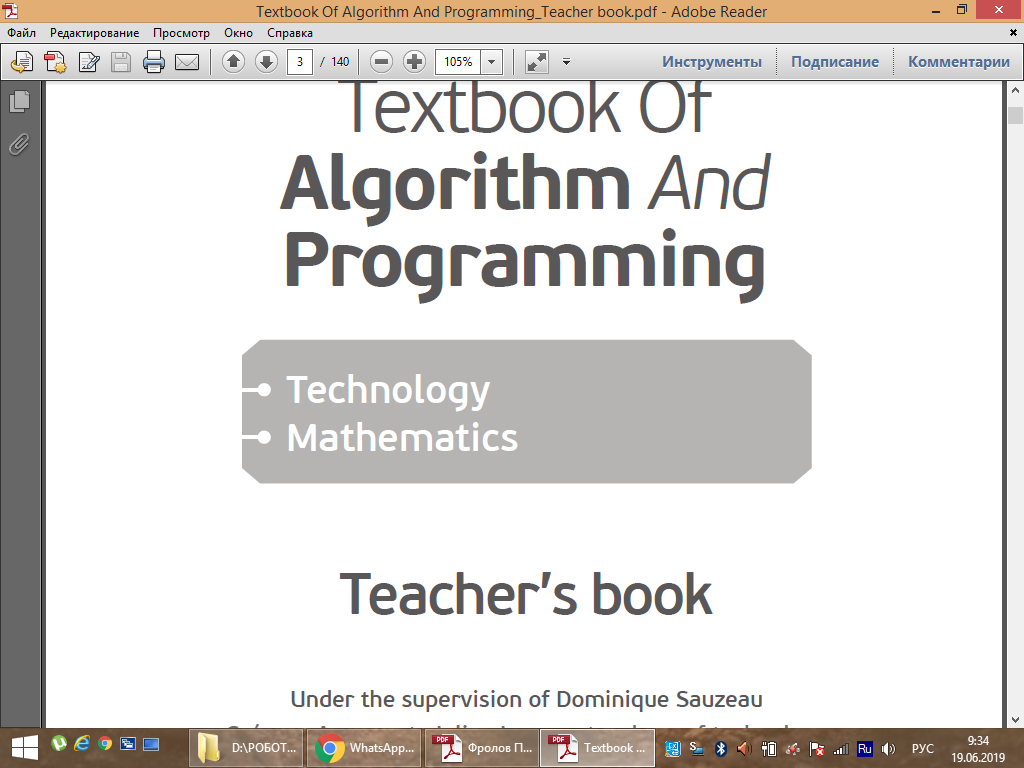 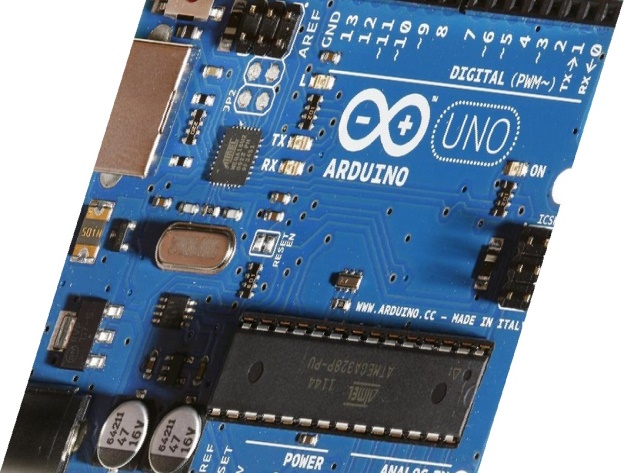 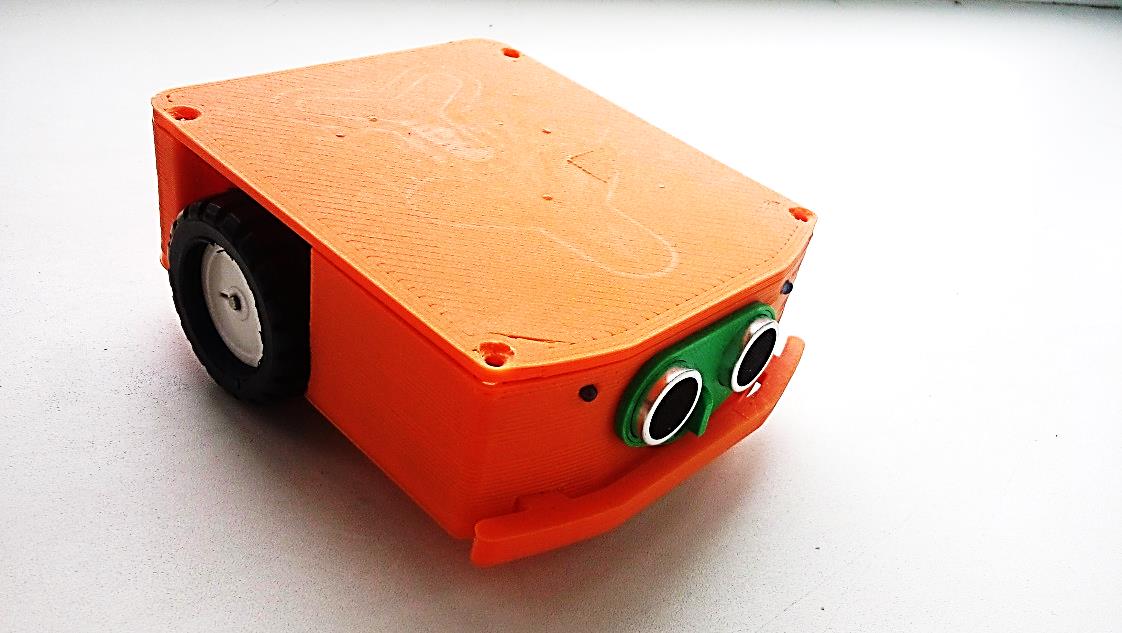 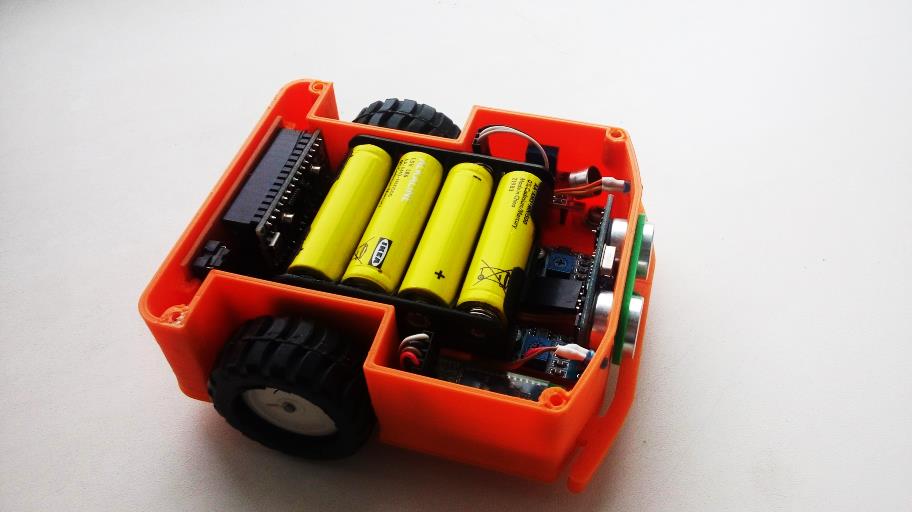 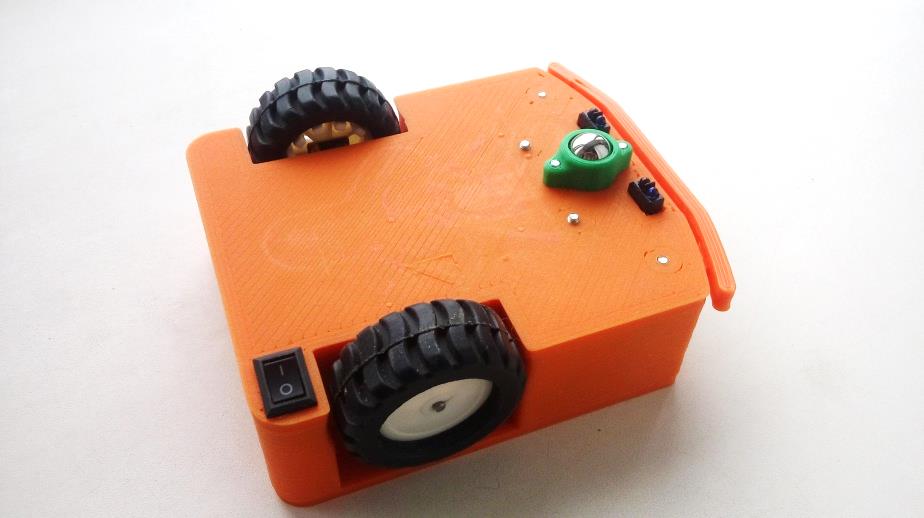 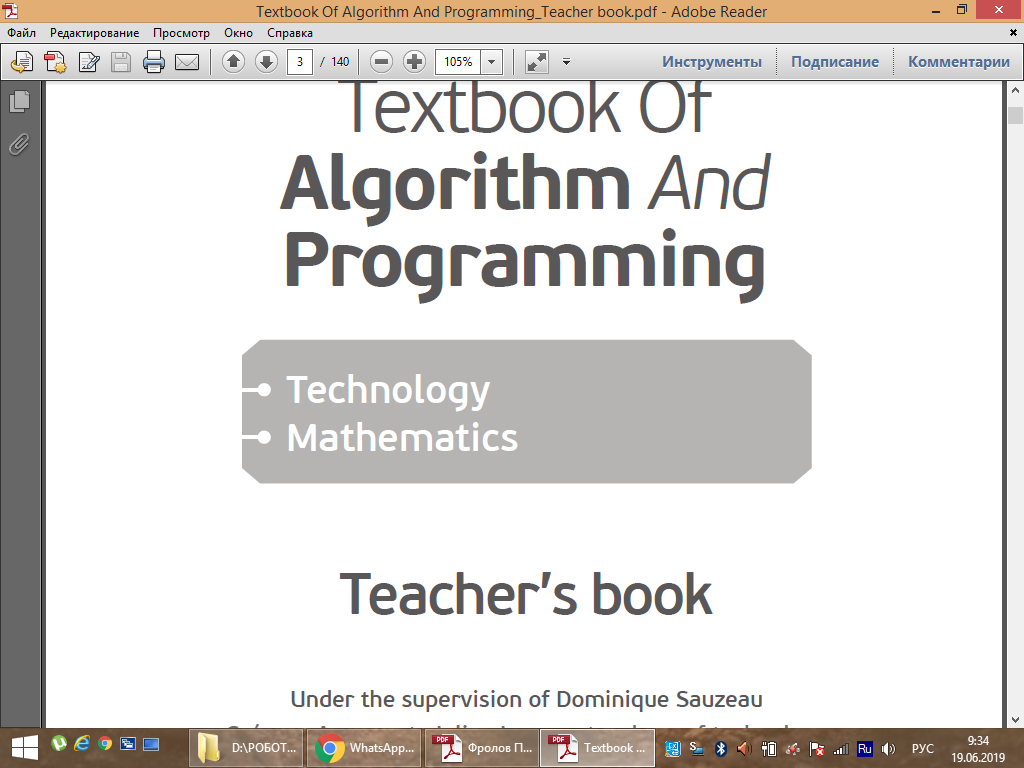 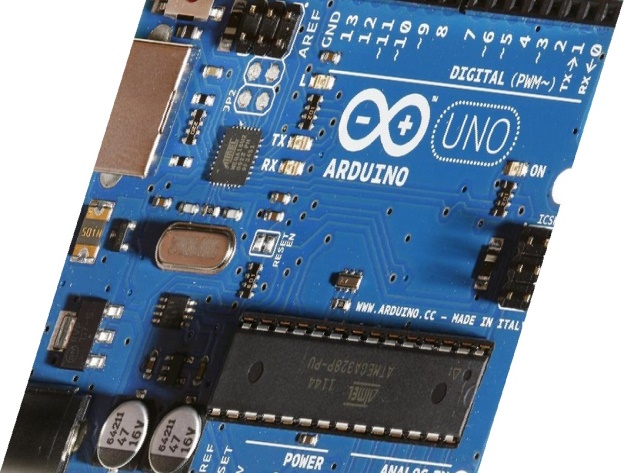 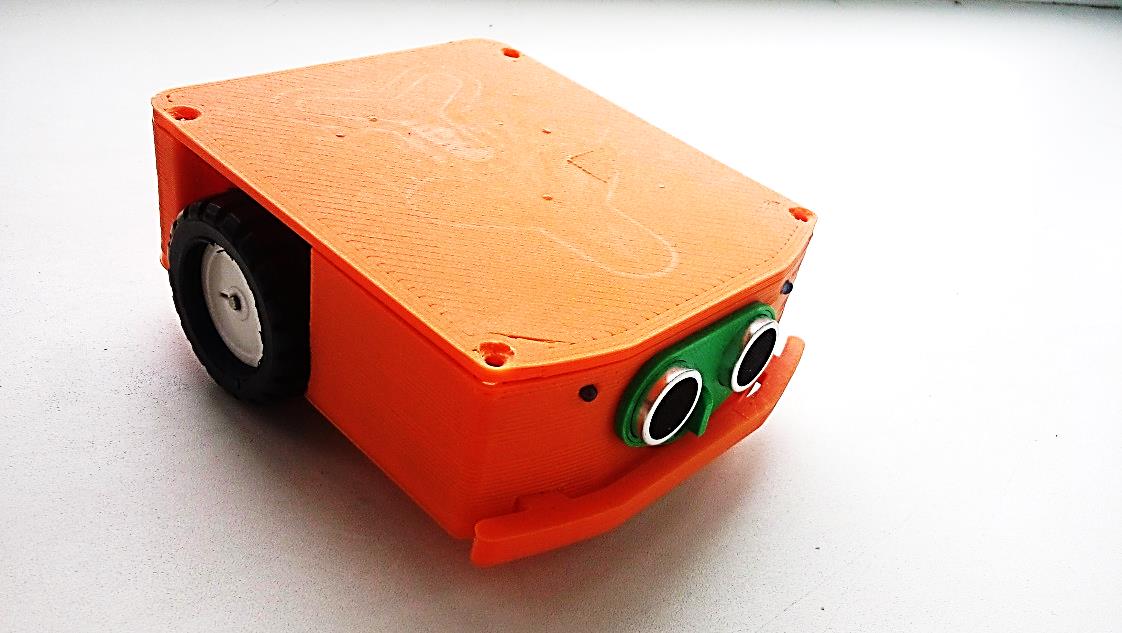 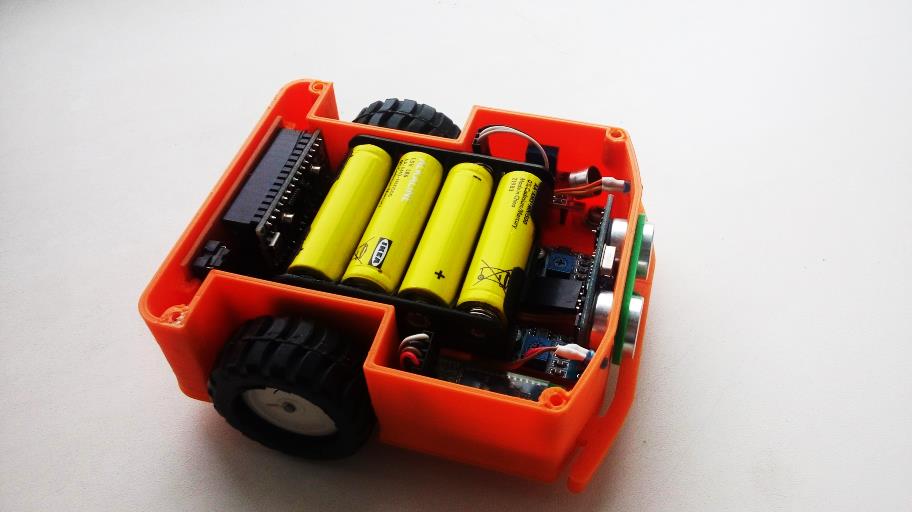 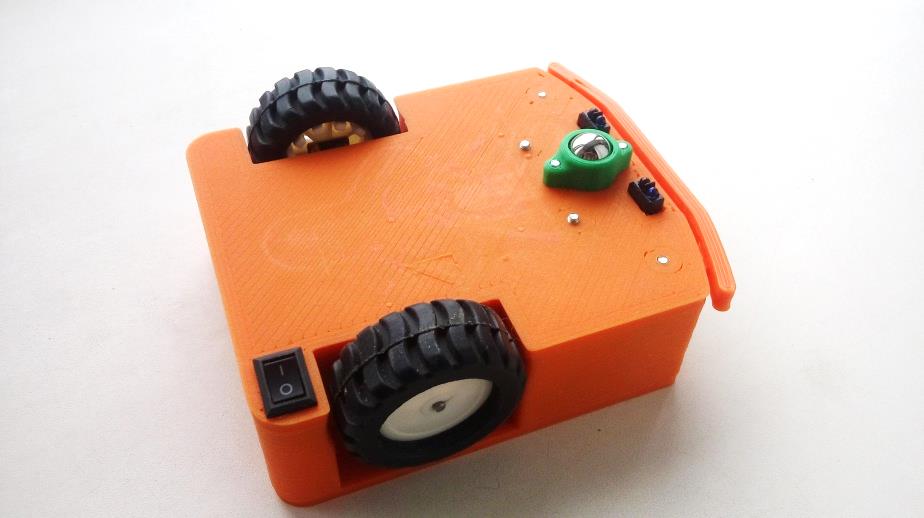 Приложение 2Примеры рабочих тетрадей для педагога и студентов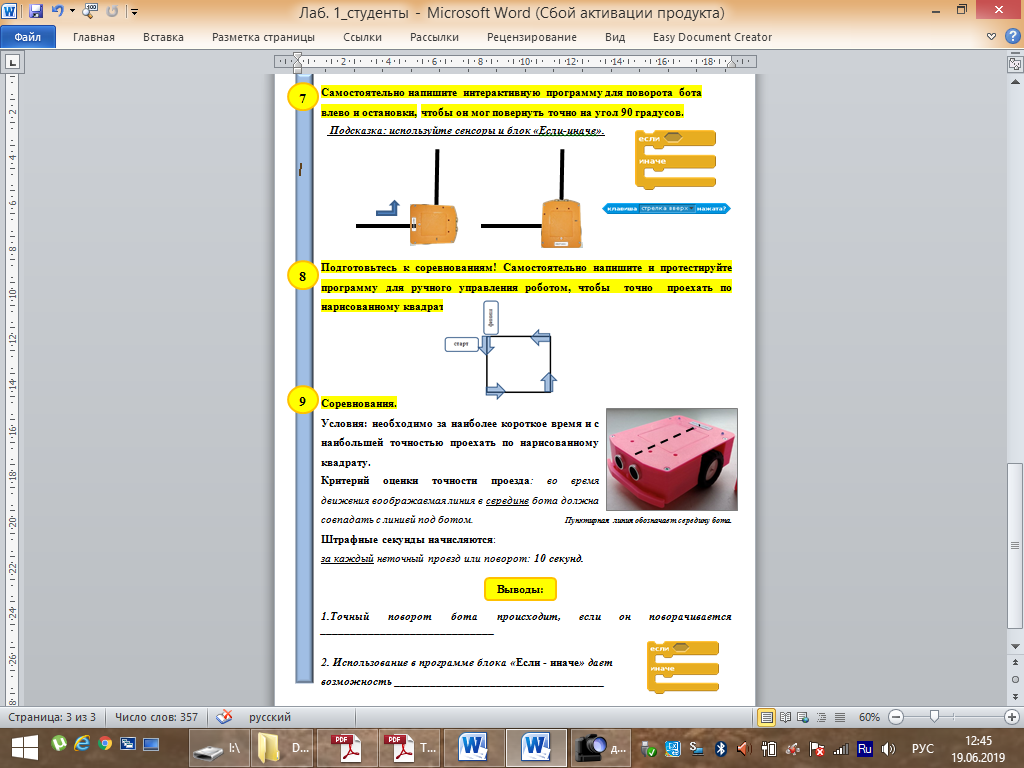 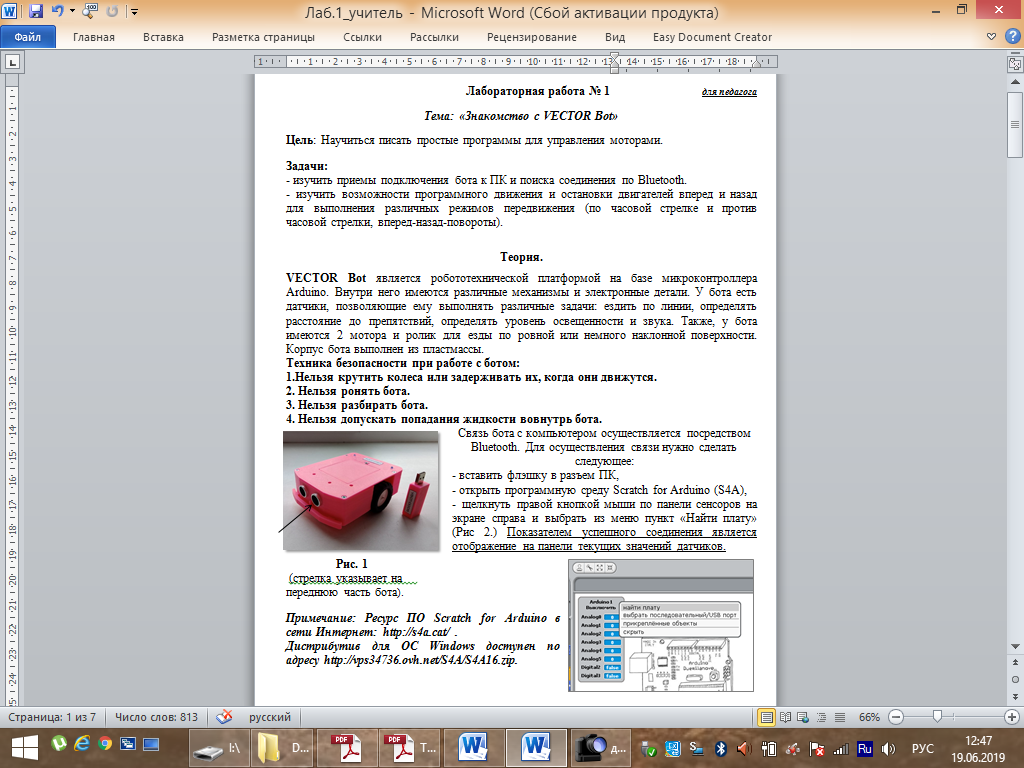 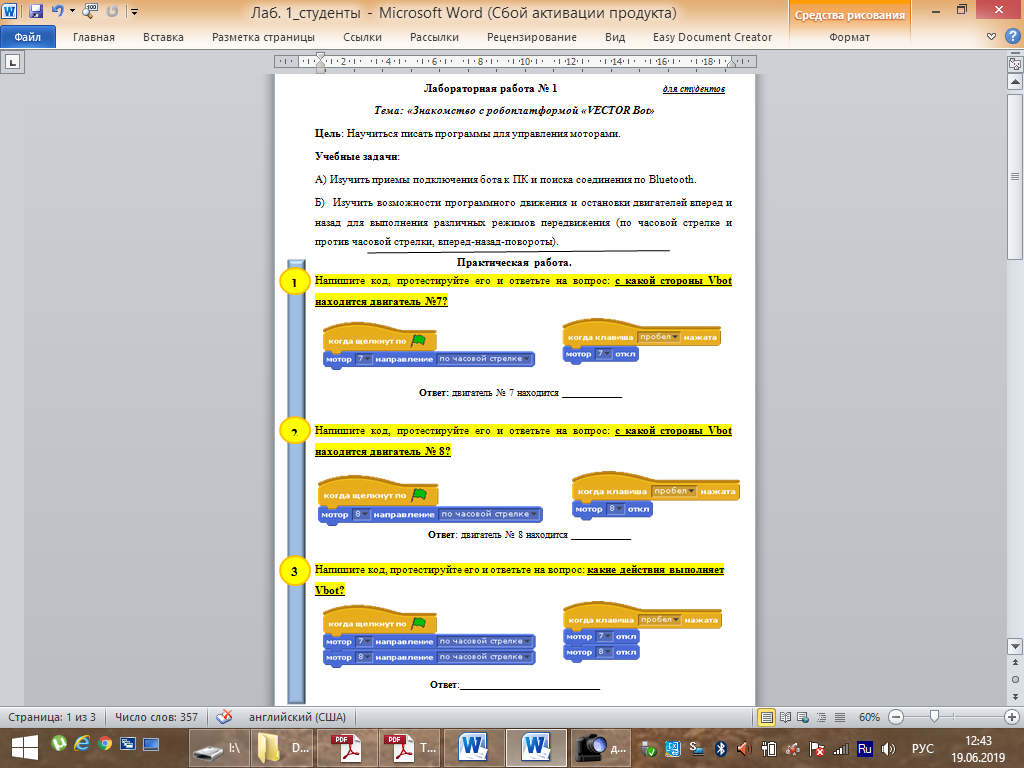 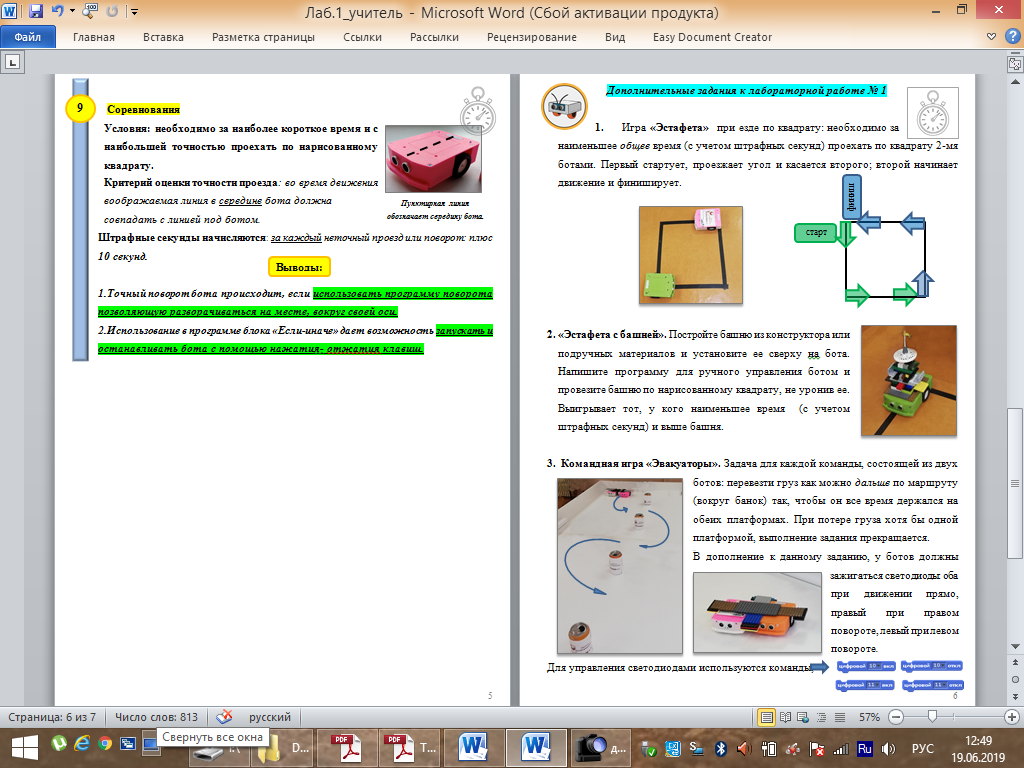 Приложение 3Скриншоты обучающей презентации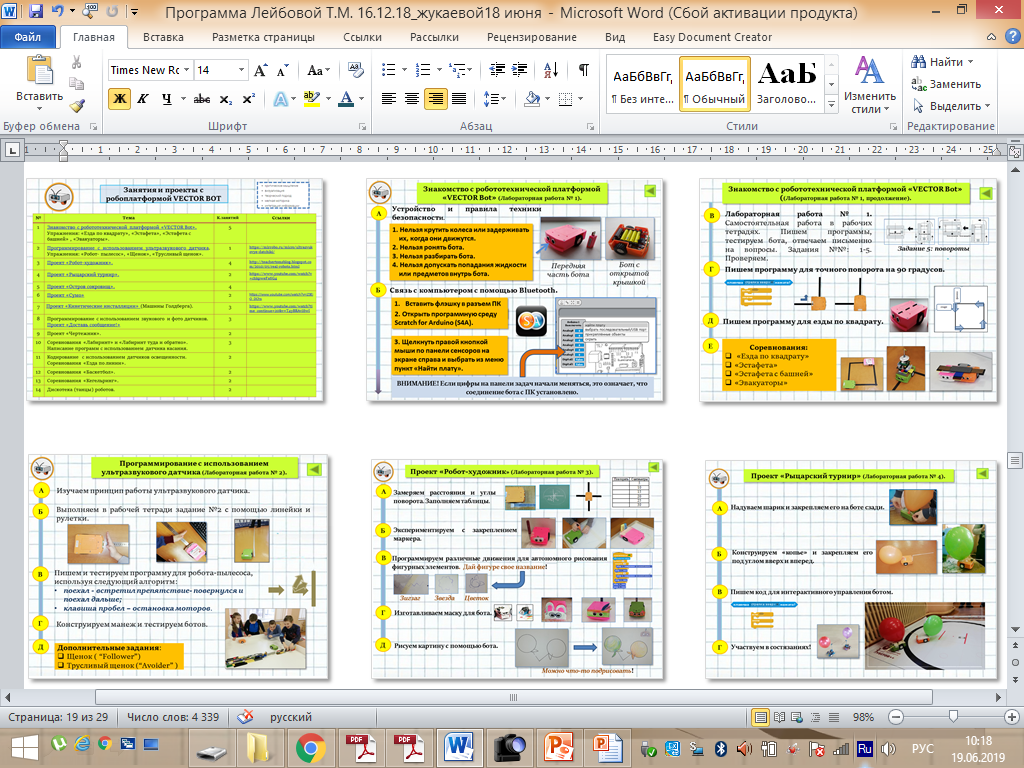 Приложение 4Образец таблицы мониторинга образовательных достижений, обучающихся за учебный год(блок «Основы программирования»)Приложение 4.1Таблица оценки самостоятельного проекта «Новогодняя открытка»Приложение 5Образец оценочной таблицы для проведения промежуточной аттестации(по образовательному блоку «Основы программирования»)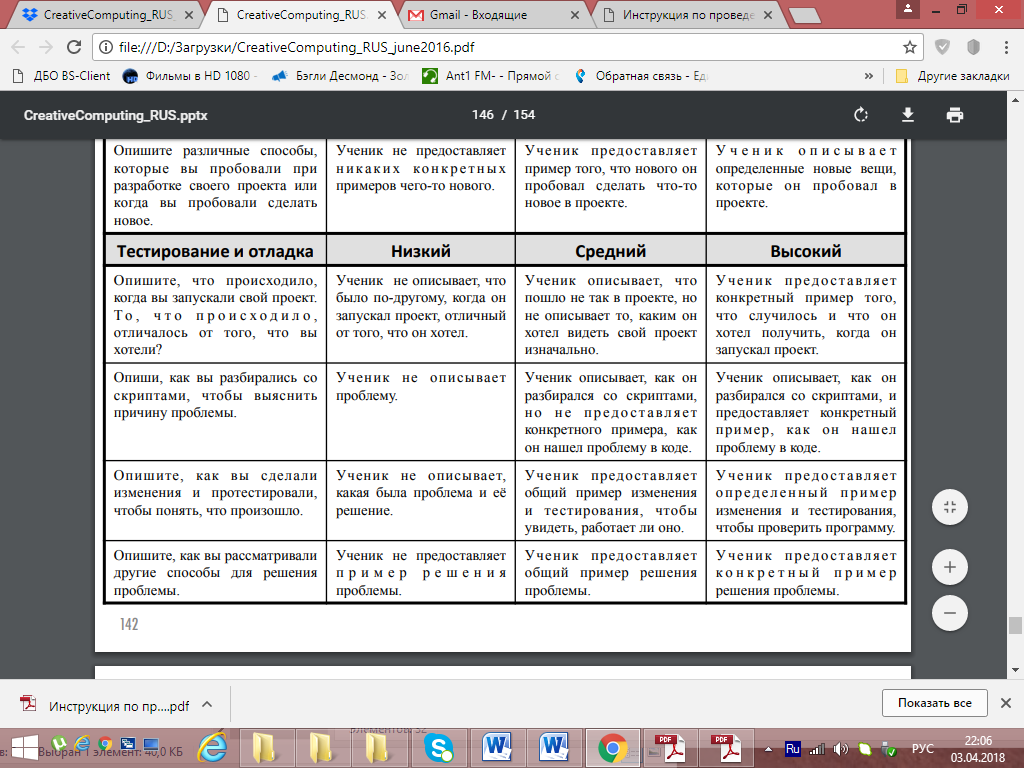 Приложение 6Образцы авторских разработок дидактических материалов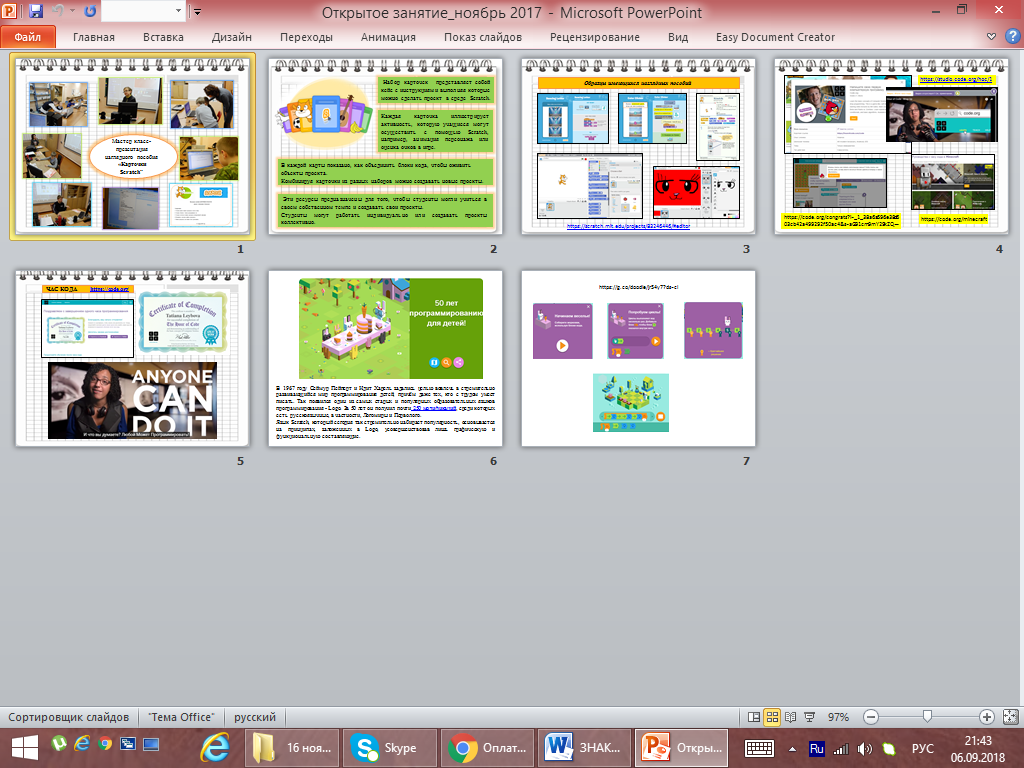 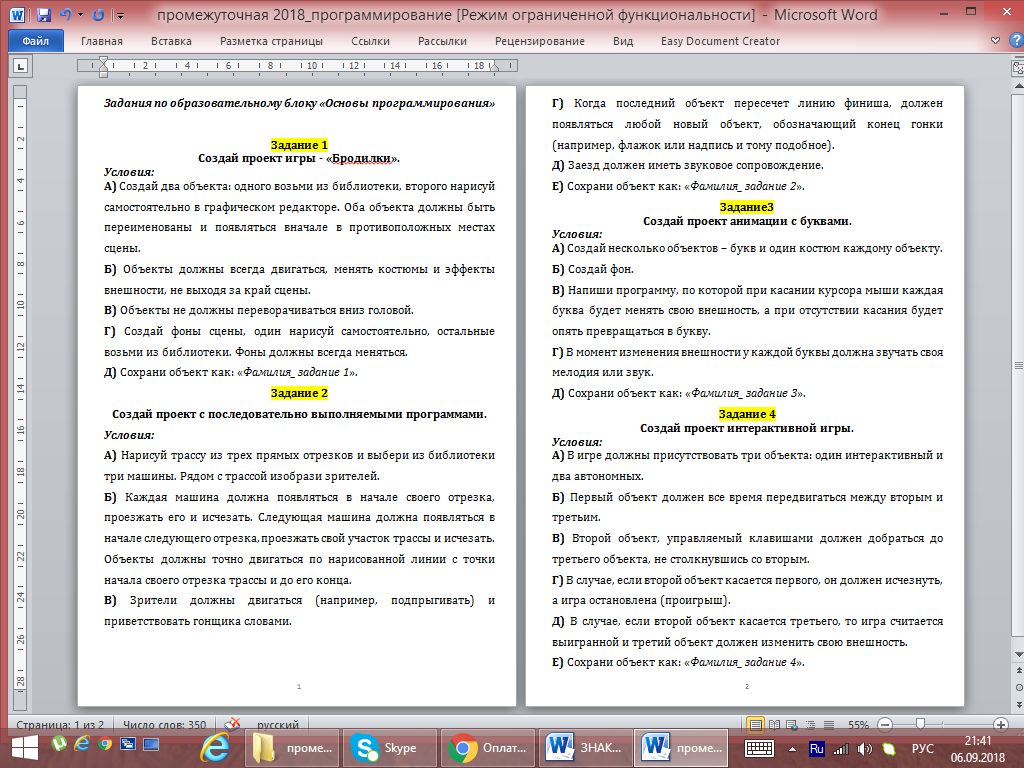 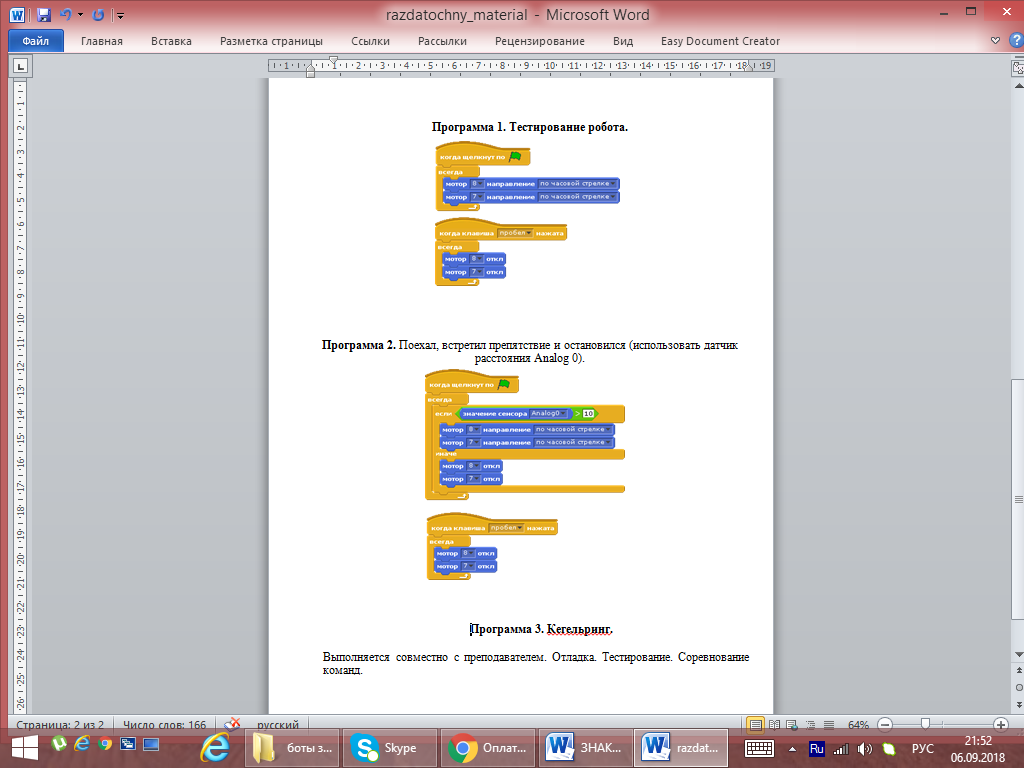 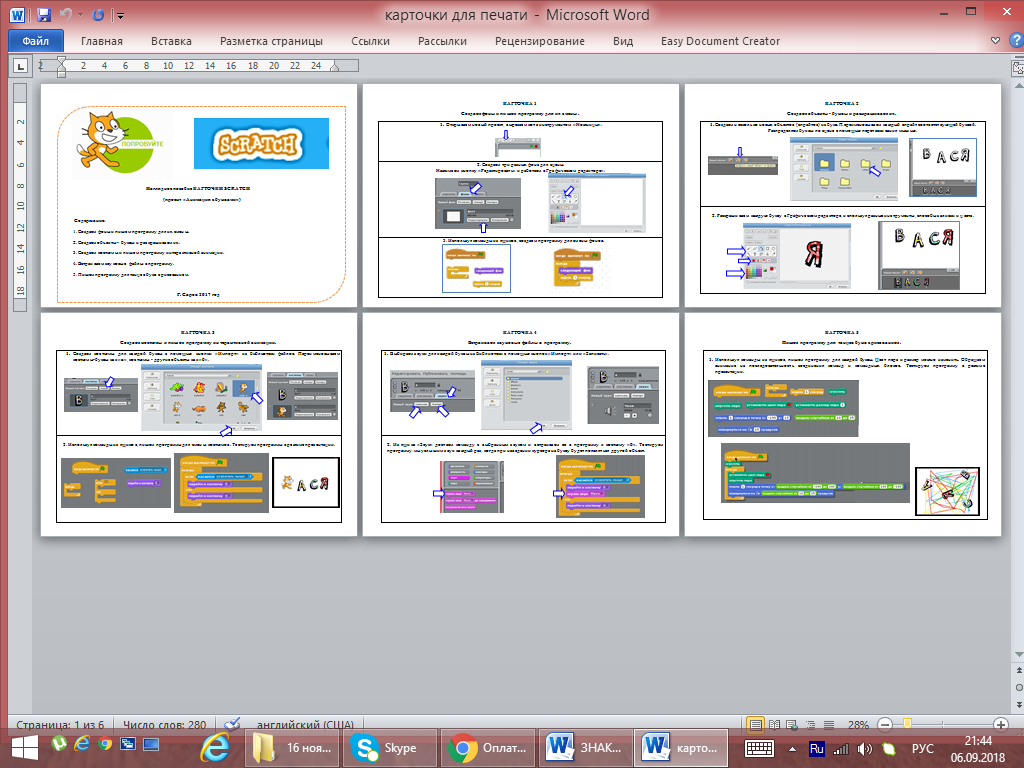 Приложение 7Приложение 7.1Календарный учебный график занятий 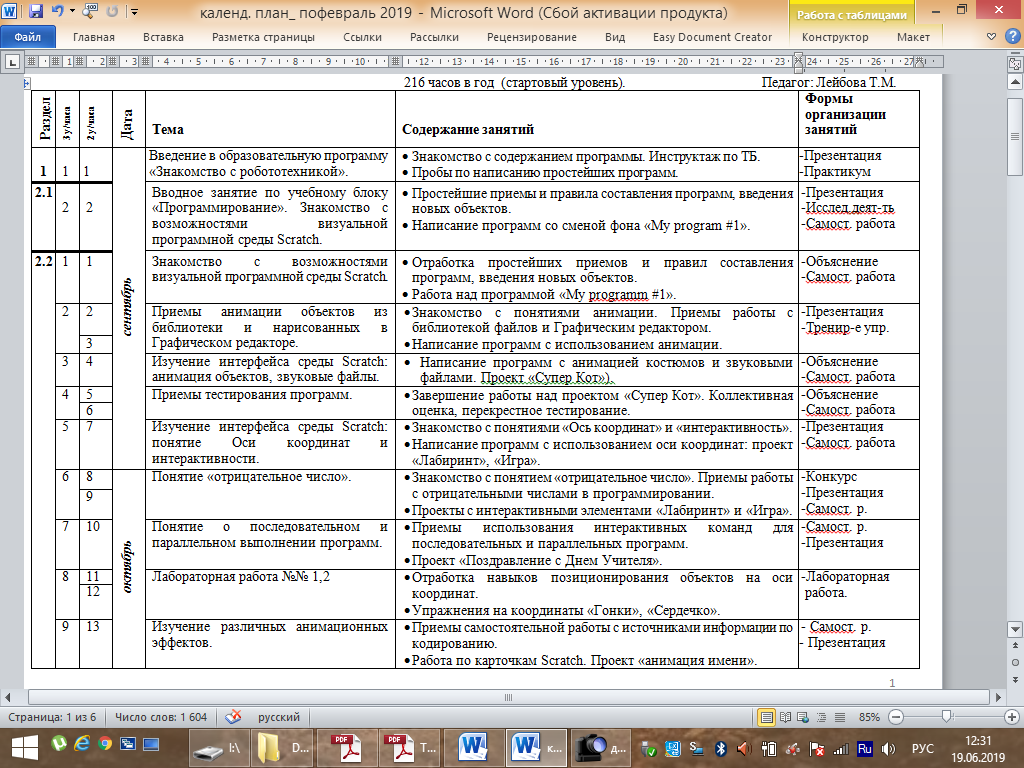 Приложение 7.2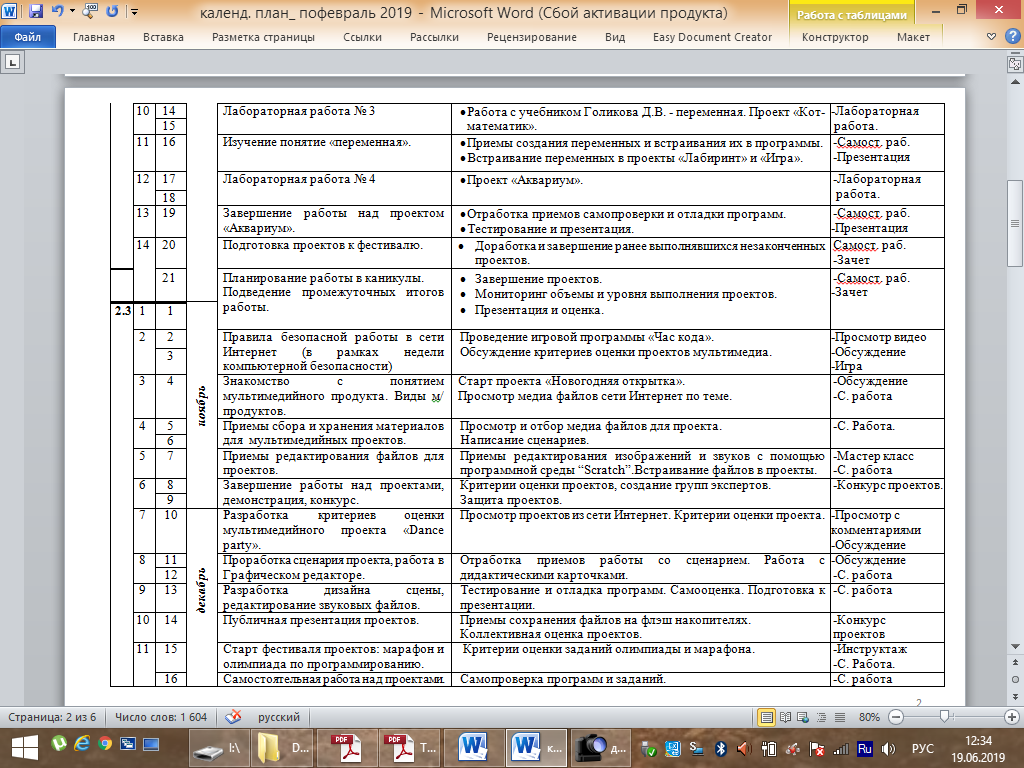 Приложение 7.3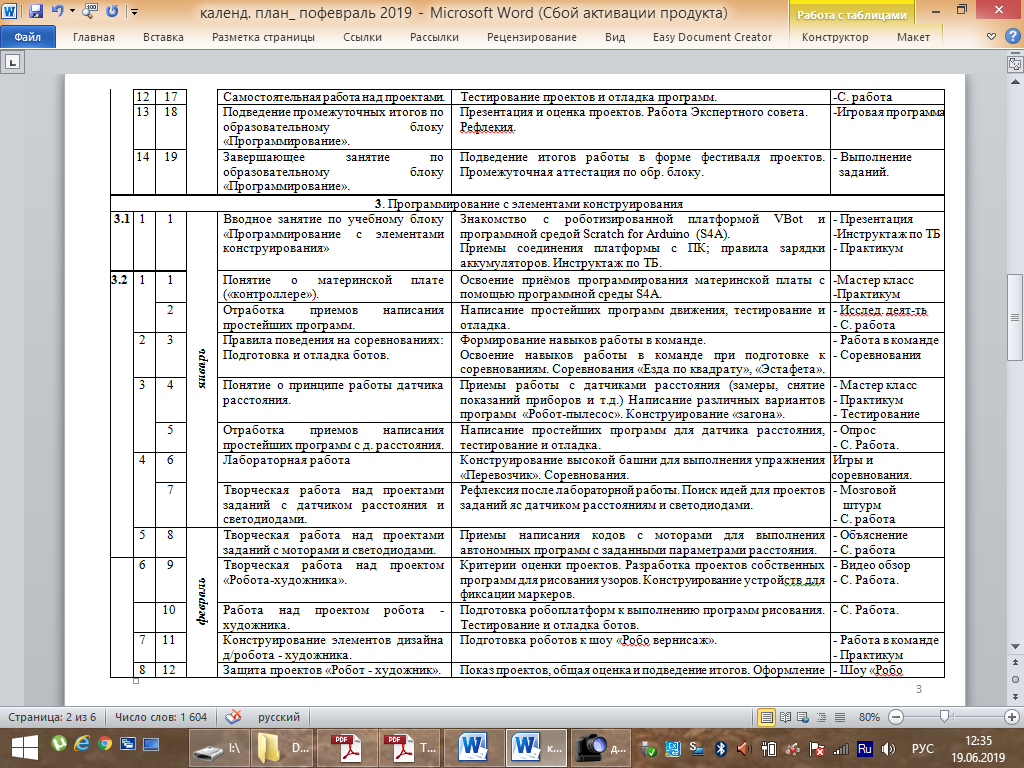 Приложение 7.4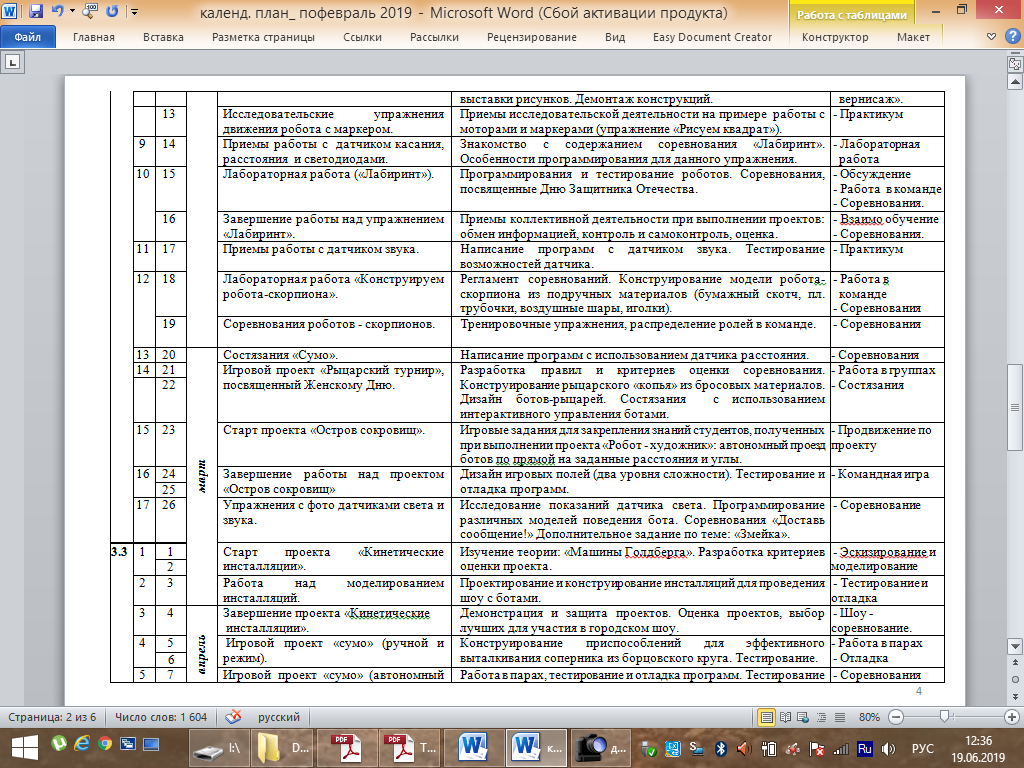 Приложение 7.5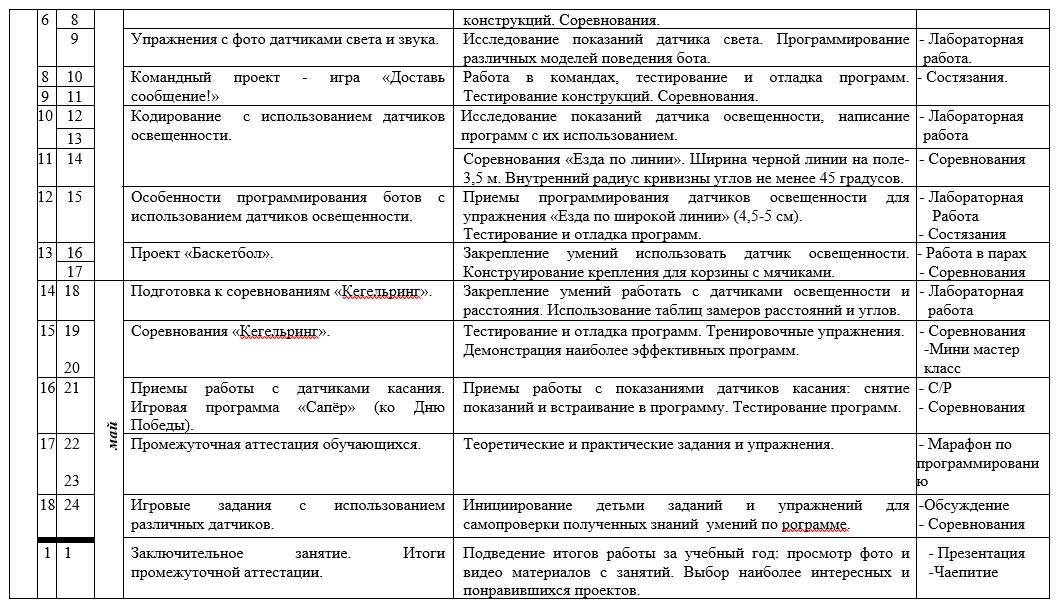 ОбучающиеВоспитательныеРазвивающиеБлок «Основы программирования»Блок «Основы программирования»Блок «Основы программирования»Получение понятий:- о различных программных продуктах;- об элементарных приемах написания сценария программного продукта;- об алгоритмировании;- об отрицательных числах, массивах данных, ветвлении, условных операторах, последовательных и параллельных программах;Приобретение элементарных практических умений:- самостоятельного составления программных алгоритмов и сценариев по заданной и собственной тематике;- разработке собственных программных продуктов и их публикации в сообществе Scratch в сети Интернет;- презентации образовательных продуктов.Получение представлений:- о правилах корректной работы с ПК;- о правилах безопасной работы с оборудованием.Получение первоначальных представлений:- об алгоритме общего и поэтапного планирования работы над продуктом (проектом, программой и т.п.);- об алгоритме проверки соответствия продукта условиям выполняемого задания.Блок «Программирование с элементами конструирования»Блок «Программирование с элементами конструирования»Блок «Программирование с элементами конструирования»Получение понятий:- о различных средах программирования и компьютерного моделирования;- об алгоритме тестирования оборудования и периферийных устройств в виртуальных средах и на реальной платформе (датчиков касания, света, расстояния).- о различных способах соединения и крепления деталей из различных материалов;- об алгоритме работы с медиа инструкциями;Приобретение элементарных умений по:- работе в различных средах программирования;- работе на компьютерном симуляторе;- составлению, обработке и использованию массивов данных при решении практических задач;- работе с измерительными инструментами;- тестированию оборудования и периферийных устройств в виртуальных средах и на реальной платформе (датчиков касания, света, расстояния).- конструированию (соединение деталей и конструкций из различных материалов, их демонтаж и т.д.);- работе с медиа инструкциями;- тестированию, настройке и отладке продуктов (проектов, программ и т.п.);- решению практических робототехнических задач.Получение представлений:- о робототехнике и робототехнических устройствах;- о правилах организации рабочего пространства при работе с робототехнической платформой и другим оборудованием;- о правилах поведения на соревнованиях и конкурсах.Освоение приемов и правил:- организации рабочего пространства;- поиска необходимых медиа файлов на ПК;- работы с регламентами соревнований;- элементарной подготовки и осуществления соревновательной деятельности;- оценки необходимых требований к техническому обеспечению конкретного продукта;- работы в команде.№Учебные блоки и темы образовательной программыКоличество часовКоличество часовКоличество часов№Учебные блоки и темы образовательной программыВсегоТеорияПрактика1Вводно - организационное занятие3122Основы программирования9327662.1Вводное занятие по учебному блоку. Знакомство с возможностями визуальной программной среды Scratch.3122.2Изучение интерфейса среды Scratch. Написание простейших программ.Знакомство с графическими возможностями среды Scratch.4816322.3Создание мультимедийных проектов в среде Scratch: анимированных открыток, анимированных проектов - историй, простейших компьютерных игр и интерактивных наглядных пособий.  Защита проектов, выполненных в среде Scratch. Фестиваль проектов.4210323Программирование с элементами конструирования11725923.1Вводное занятие по учебному блоку. Знакомство с роботизированной платформой VBot. Изучение программной среды Scratch for Arduino (S4A).3123.2Знакомство с возможностями и особенностями среды S4A. Знакомство с датчиками расстояния, касания, освещенности и звука: общие принципы работы, приемы использования в программах.  Написание простейших программ. Тестирование и отладка программ. Игры и соревнования.5116353.3Конструирование с роботизированной платформой VBot и подручными материалами. STEAM –задания с элементами проектной деятельности. Простейшие приемы проектной деятельности и их реализация в конкретных продуктах. Защита образовательных продуктов. Игры и соревнования. 638554Заключительное занятие.312Итого:Итого: 21656160№Учебные блоки и темы образовательной программыКоличество часовКоличество часовКоличество часов№Учебные блоки и темы образовательной программыВсегоТеорияПрактика1Вводно - организационное занятие2112Основы программирования9226662.1Вводное занятие по учебному блоку. Знакомство с возможностями визуальной программной среды Scratch.2112.2Изучение интерфейса среды Scratch. Написание простейших программ. Знакомство с графическими возможностями среды Scratch.4818302.3Создание мультимедийных проектов в среде Scratch: анимированных открыток, анимированных проектов- историй, простейших компьютерных игр и интерактивных наглядных пособий. Защита проектов, выполненных в среде Scratch. Фестиваль проектов.428343Программирование с элементами конструирования.12029913.1Вводное занятие по учебному блоку. Знакомство с роботизированной платформой VBot. Изучение программной среды Scratch for Arduino (S4A).2113.2Знакомство с возможностями и особенностями среды S4A для программирования роботизированной платформы на базе Arduino. Знакомство с общим принципами работы датчиков: расстояния, касания, освещенности и звука.  Приемы использования показаний датчиков в программах. Написание простейших программ. Тестирование и отладка программ. Игры и соревнования.5811403.3Конструирование с роботизированной платформой VBot и подручными материалами. STEAM –задания с элементами проектной деятельности. Простейшие приемы проектной деятельности и их реализация в конкретных продуктах. Защита образовательных продуктов. Игры и соревнования. 6012404Заключительное занятие.211Итого:Итого:21657159№Ф.И. учащегосяТренировочные упражненияТренировочные упражненияТренировочные упражненияТренировочные упражненияТренировочные упражненияПроектыПроектыПроектыОбщее кол-во реализованных проектов№Ф.И. учащегосяТренировочные упражненияТренировочные упражненияТренировочные упражненияТренировочные упражненияТренировочные упражненияИгрыОткрыткиКлипыСобственные проектыФестивальОбщее кол-во реализованных проектов№Ф.И. учащегосяС/ работа  №1 (анимация)С/ работа  2 (движение)С/ работа  № 3 (циклы)С/ работа  № 4 (переменные)С/ работа  № 5 (координаты и интерактивность)Фамилия, имяСочетаемостьс музыкой(Ритм, уместность, редактирование)0-3 баллаОригинальностьоформленияперсонажей и фона(красочность, сочетаемость)1-5 балловСюжетпроекта(идея: начало, середина, конец)0-3 баллаСложность анимации(авторские фон, спрайты и костюмы)по 1 баллу за каждыйСложность программы(количество работающих команд)по 1 баллу за каждуюОбщий баллМесто12345Раздел программыСпособы и формы работы с детьмиФормы занятийДидактические материалыВводно - организационное занятиеБеседа, мини экскурсия, видео обзор, слайд-шоуМастер классПрактикумПрезентацияОбразовательный блок «Основы программирования»Образовательный блок «Основы программирования»Образовательный блок «Основы программирования»Образовательный блок «Основы программирования»Знакомство с возможностями визуальной программной среды Scratch.Комбинированное занятие,исследовательская деятельностьПрактическоезанятие, игра,дискуссия частично-самостоятельная работаПрезентацияИзучение интерфейса среды Scratch. Написание простейших программ.Комбинированное занятие, тренировочные упражнения, индивидуальные консультации.Игра, лабораторная работа, тренинг, марафон по программированию,конкурс.Карточки Scratch, учебники по программированиюСоздание мультимедийных проектов в среде Scratch.  Комбинированное занятие, самостоятельная работа, защита проектов. Конкурс, олимпиада, фестиваль проектов.Учебники по программированию, Интернет ресурсыОбразовательный блок «Программирование с элементами конструирования»Образовательный блок «Программирование с элементами конструирования»Образовательный блок «Программирование с элементами конструирования»Образовательный блок «Программирование с элементами конструирования»Знакомство с робо- платформой VBot.Беседа, мини экскурсия, видео обзор, слайд-шоуМастер класс,практикум.Ознакомительный буклет по работе с VBot.Знакомство с возможностями и особенностями среды S4A. Знакомство с датчиками: общие принципы работы, приемы программирования.Комбинированное занятие,исследовательская деятельность, тренировочные и тестовые упражнения.Мастер класс, игра, практическое занятие, тренинг, лабораторная работа, соревнование.Раздаточные материалы с заданиями, инженерные книги, игровые поля.Конструирование с  роботизированной платформой VBot и подручными материалами. STEAM –задания с элементами проектной деятельности. Простейшие приемы проектной деятельности и их реализация в конкретных продуктах. Комбинированное занятие,конструкторская деятельность, проектная деятельность, защита проектов.Практикум, лабораторная работа, тренинг,Конкурс, соревнование, шоу.Раздаточные материалы с заданиями, инженерные книги, игровые поля и территории, бросовые материалы.Соревнования и конкурсы.Тренировочная деятельность.Игра, конкурс, соревнование. Регламенты соревнованийЗаключительное занятие.Подведение итогов работы за год.Выпускной утренник.Таблица рефлексии и достижений.